Financial literacy – Financial scamsLevels 9 and 10, 
Economics and Business, 
resources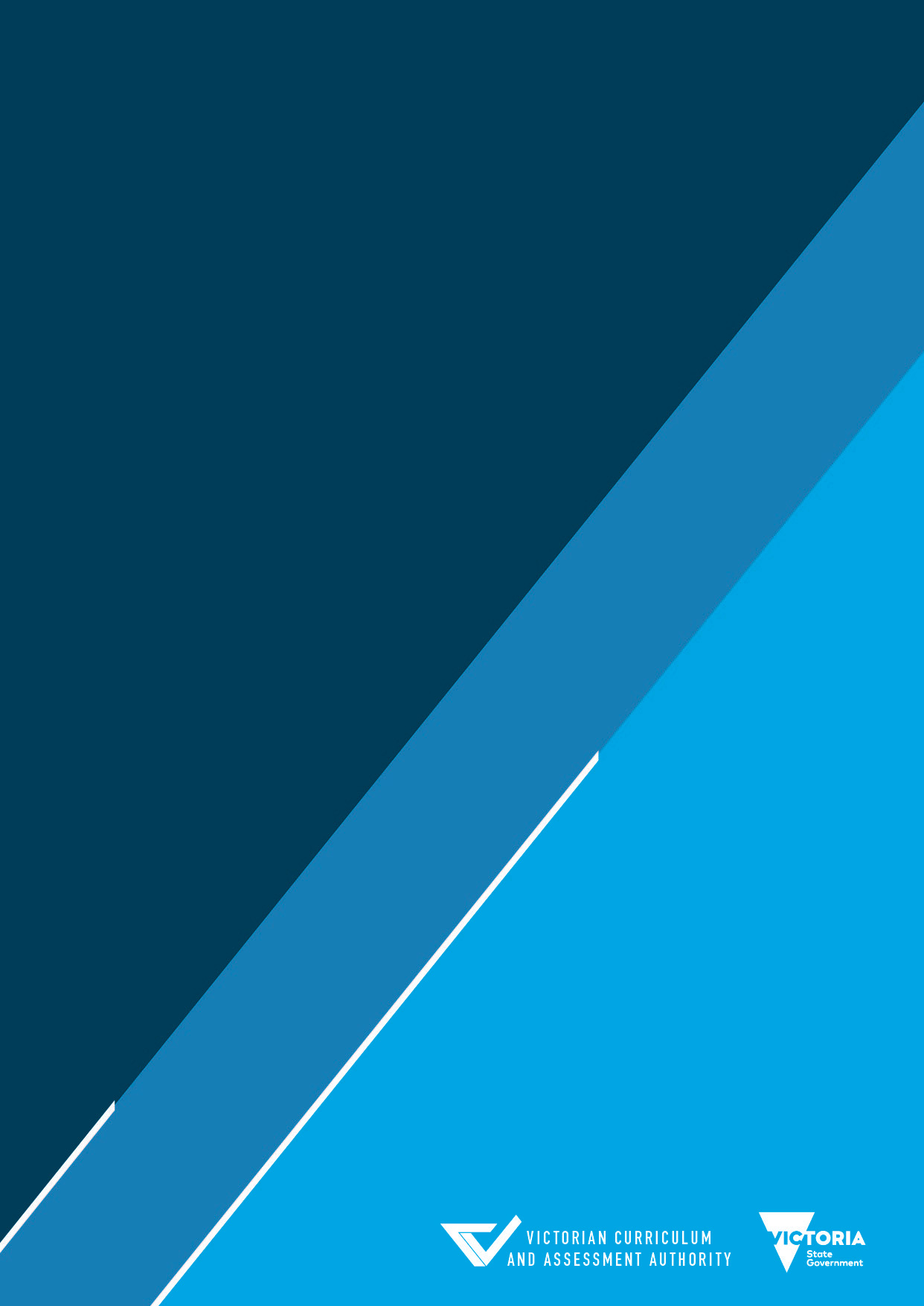 Authorised and published by the Victorian Curriculum and Assessment Authority
Level 7, 2 Lonsdale Street
Melbourne VIC 3000© Victorian Curriculum and Assessment Authority 2021No part of this publication may be reproduced except as specified under the Copyright Act 1968 or by permission from the VCAA. Excepting third-party elements, schools may use this resource in accordance with the VCAA educational allowance. For more information go to https://www.vcaa.vic.edu.au/Footer/Pages/Copyright.aspx. The VCAA provides the only official, up-to-date versions of VCAA publications. Details of updates can be found on the VCAA website at www.vcaa.vic.edu.au.This publication may contain copyright material belonging to a third party. Every effort has been made to contact all copyright owners. If you believe that material in this publication is an infringement of your copyright, please email the Copyright Officer vcaa.copyright@edumail.vic.gov.auCopyright in materials appearing at any sites linked to this document rests with the copyright owner/s of those materials, subject to the Copyright Act. The VCAA recommends you refer to copyright statements at linked sites before using such materials.The VCAA logo is a registered trademark of the Victorian Curriculum and Assessment Authority.ContentsWorksheet A: Scamwatch web search	3Worksheet B: Scams research	4Worksheet C: Reporting a scam	6Note: Please see the accompanying Financial Literacy – Financial Scams activities document for a full description of the sample activities.Worksheet A: Scamwatch web search1. Go to the Scamwatch website (www.scamwatch.gov.au).2. Click on ‘About Scamwatch’ (in the banner menu). Answer the following questions.Who established and operates Scamwatch?Describe the purpose of Scamwatch.Click on ‘Tools & resources’. List the publications available.Click on ‘Videos’. Watch four videos of your choice. Name the types of scams mentioned in each.3. Go to ‘Report a scam’ (in the banner menu).Where can you get help if you think you are the victim of a scam?What information is required in order to report a scam?4. Go to ‘Get help’ (in the banner menu) and then ‘Learn from real life stories’. Select two stories and complete the following for each story after reading them.Outline the type of scam that occurred.Briefly describe how the scam works.What was the cost (financial and other) to the victim in this case?What were the warning signs that indicated that this may have been a scam?What type of people were targeted for this scam? Why do you think they were selected by the scammer?5. Go to ‘News & alerts’ (in the banner menu). Name and describe two current scams.Worksheet B: Scams researchUse the links below to investigate the scam type you have been allocated:The Little Black Book of Scams: A pocket-sized guide so you can spot, avoid, and protect  yourself against scams (Australian Competition and Consumer Commission, 2016)Targeting scams 2019 (Australian Competition and Consumer Commission, 2020)Identity Crime, Australian Federal Police websiteScamwatch websiteRecord information under the following headings.1. Name of scam type:2. Brief description of how the scam works:3. Specific examples of this scam:4. Warning signs (what to look for or be wary of):5. Advice (how to protect yourself against being scammed) 
(devise a list of things you should do in order to protect yourself and a list of things you should avoid doing in order to protect yourself from this type of financial scam):6. Other interesting observations about this type of scam:Scam statistics 1. Use the 'Scam statistics' on the Scamwatch website to find the amount ($) lost in the last 12 months in relation to the scam you are investigating.2. Pick one other graph from the relevant ‘Scam statistics’ and explain its relevance to the rest of the class.3. Looking at the graphs on the ‘Scam statistics’ webpage, consider the types of people most likely to be targeted and fall victim to financial scams. Make comment on and discuss each of the following.What age group is most likely to be targeted and fall victim to financial scams as a whole? Suggest possible reasons for this.Are males or females statistically more likely to be targeted and fall victim to financial scams? Suggest possible reasons for this.The two categories where the most money has been lost to financial scammers are Investment scams and Dating and Romance scams – yet Dating and Romance scams is not even on the list of top 10 reported scams. Why do you think this category of scams seems to be reported much less frequently than other categories of scams? Investment scams also seem to be reported less frequently than other scams, yet they seem to happen frequently. Why do you think this is the case?Worksheet C: Reporting a scamIf you have been a victim of scam or you are concerned that someone is attempting to scam you, it is important that you report this to the relevant authorities, such as the Australian Competition and Consumer Commission (ACCC), your bank and/or the police. It is important that you report the scam to ensure that the same does not happen to others. Using the following two online resources, determine who you would report the following scams to:Where to get help, Scamwatch How to report a scam, Consumer Affairs Victoria Contact us if you need this information in an accessible format - for example, large print or audio.Telephone (03) 9032 1635 or email vcaa.media.publications@edumail.vic.gov.auScam scenarioWho to report scam to 
(note, there may be more than one for each)An email you weren’t expecting asks you to provide your banking informationYou pay for a service to be completed – e.g. a house to be built – but the builder never turns upA phone call from a government organisation tells you that you are going to be put in jail if you don’t transfer moneyYou suspect a case of identity theft, involving someone using your tax file numberYou notice an online theft of money from your bank account or credit card accountYou receive an email from your bank asking you to provide your passwordYou receive a bill asking for payment of services that you never orderedYou receive an email from a well-known financial investment company guaranteeing high returns for your moneySomeone on social media whom you have never met is requesting that you send them money